SUPPLEMENTARY MATERIALImpact of agricultural land use on the physicochemical properties of soils developed on sedimentary rocks in MalaysiaMum-Keng Wong, Paramananthan Selliah, Tham-Fatt Ng, Meor Hakif Amir Hassan, Eric Van Ranst & Kazuyuki Inubushi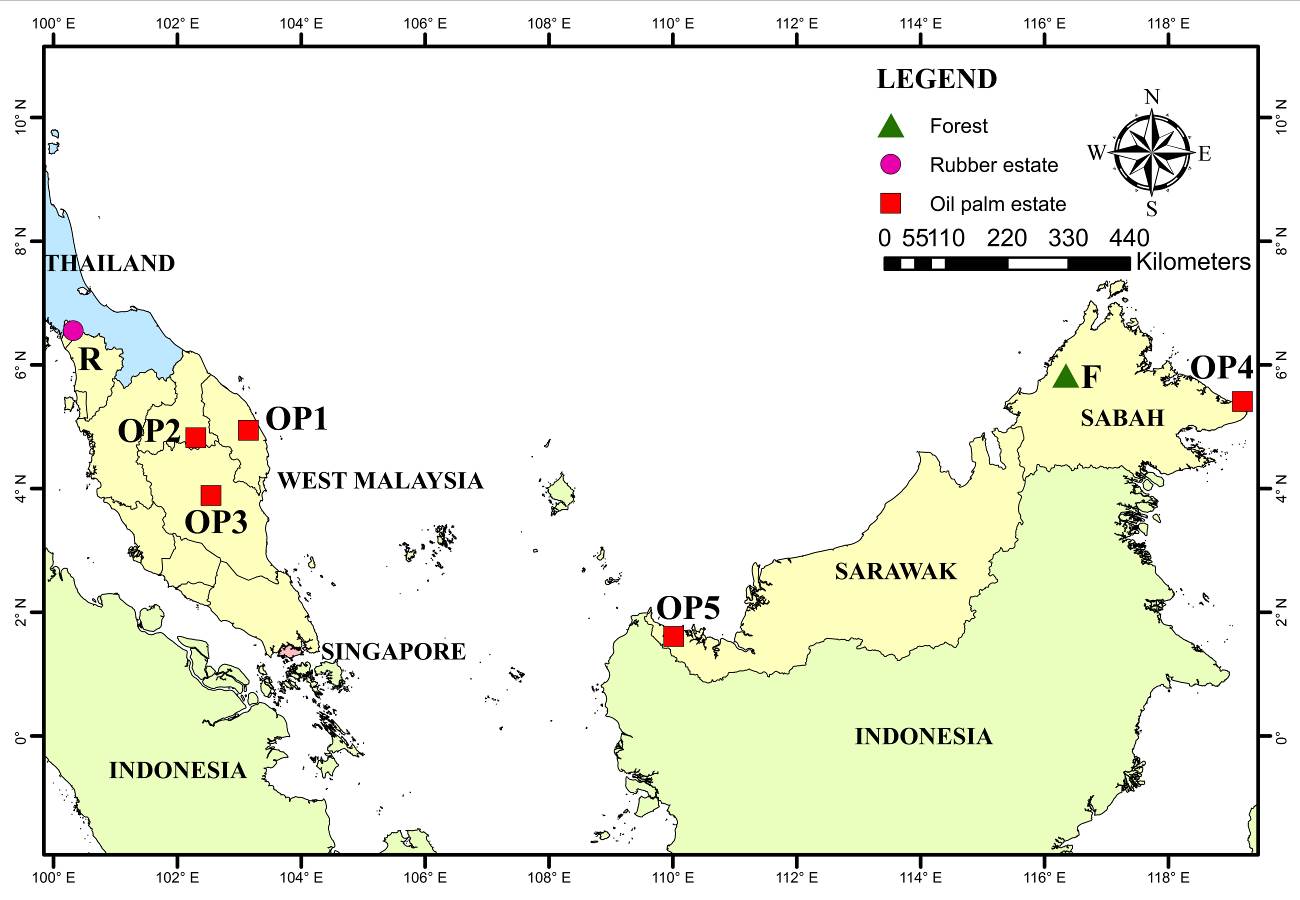 Figure S1. Location of study sites in Malaysia showing forest, rubber and oil palm plantation.Table S1. List of soil sample numbers for Figure 1. Soil profileSoil sample numbersSoil sample numbersSoil sample numbersA(p/h)/OmB(t1)B(t2)/CP1123P2456P3789P4101112P5131415P6161718P7192021P8222324P9252627P10282930P11313233P12343536P13373839P14404142P15434445P16464748P17495051P18525354P19555657P20585960P21616263P22646566P23676869P24707172P25737475